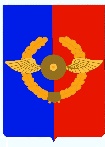 Российская ФедерацияИркутская областьУсольское районное муниципальное образованиеА Д М И Н И С Т Р А Ц И ЯГородского поселенияСреднинского муниципального образованияП О С Т А Н О В Л Е Н И Е От     05.07.2021 г.                                   р.п. Средний                                 № 41О внесении изменений в постановление администрации городского Среднинского муниципального образования от  29.04.2020 № 18 «Об утверждении перечня должностных лиц городского поселения Среднинского муниципального образования, уполномоченных составлять протоколы об административных правонарушениях»На основании Законов Иркутской области от 04 апреля 2014 года № 37-ОЗ «О наделении органов местного самоуправления областным государственным полномочием по определению перечня должностных лиц органов местного самоуправления, уполномоченных составлять протоколы об административных правонарушениях, предусмотренных отдельными законами Иркутской области об административной ответственности», от 12 ноября 2007 года № 107-ОЗ «Об административной ответственности за отдельные правонарушения в сфере охраны общественного порядка в Иркутской области», от 30 декабря 2014 года № 173-ОЗ «Об отдельных вопросах регулирования административной ответственности в области благоустройства территорий муниципальных образований Иркутской области», руководствуясь Федеральным законом от 06 октября 2003 года № 131-ФЗ «Об общих принципах организации местного самоуправления», руководствуясь ст. 23, 47 Устава городского поселения Среднинского муниципального образования, Администрация городского поселения Среднинского муниципального образования:  П О С Т А Н О В Л Я Е Т:1. Внести в постановление администрации городского Среднинского муниципального образования от 29.04.2020 № 18 «Об утверждении перечня должностных лиц городского поселения Среднинского муниципального образования, уполномоченных составлять протоколы об административных правонарушениях» следующие изменения: пункт 1 читать в новой редакции:«1. Утвердить Перечень должностных лиц административной комиссии в городском поселении Среднинского муниципального образования, уполномоченных составлять протоколы об административных правонарушениях в составе:Мельникова М.М., заместитель главы муниципального образования, председатель комиссии;Члены комиссии:Лавик Т.И., ведущий специалист по благоустройству и землепользованию;Цубикова Л.С., главный специалист по юридическим вопросам и нотариальным действиям;Мурсаева Н.А., старший инспектор по муниципальному хозяйству».2. Опубликовать настоящее постановление в газете «Информационный бюллетень Среднинского муниципального образования» и разместить в сетевом издании «Официальный сайт городского поселения Среднинского муниципального образования» в информационно-телекоммуникационной сети Интернет (http: srednyadm.ru).3. Настоящее постановление вступает в силу со дня его официального опубликования.4. Контроль за исполнением данного постановления оставляю за собой.Глава городского поселенияСреднинского муниципального образования                               М.А. Семёнова